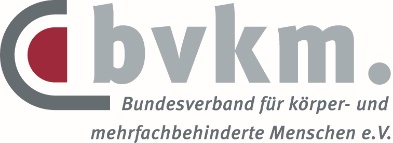 Anmeldung Wohnen-Fachkräfte-Austausch 6 / Freitag, 2. Juli 2021 von 10-12 UhrKontaktVorname und Name:      (Wenn Sie bereits teilgenommen haben, machen Sie gerne unter Punkt 4 weiter)Einrichtung/Verein:      Adresse:      E-Mail:      Telefon:      Mein Arbeitsbereich: Besondere Wohnformen Ambulant betreutes Wohnen in der eigenen Wohnung Sonstiges:      Meine Position: Leitung	 Mitarbeiter*in	 Sonstiges:      Meine Themen:Mich interessieren besonders folgende Aspekte:  BTHG: Stand der Umsetzung in den einzelnen Ländern / Regionen Abrechnung von Poolleistungen in einer amb. betreuten Wohngemeinschaft	 Sonstiges:       Sonstiges:       Ich wünsche mir kollegiale Beratung zu folgendem Thema/Problem:      ------------------------------------------------------------------------------------------------------Bitte die Anmeldung bis zum 20. Mai 2021 zurücksenden an: anne.willeke@bvkm.de